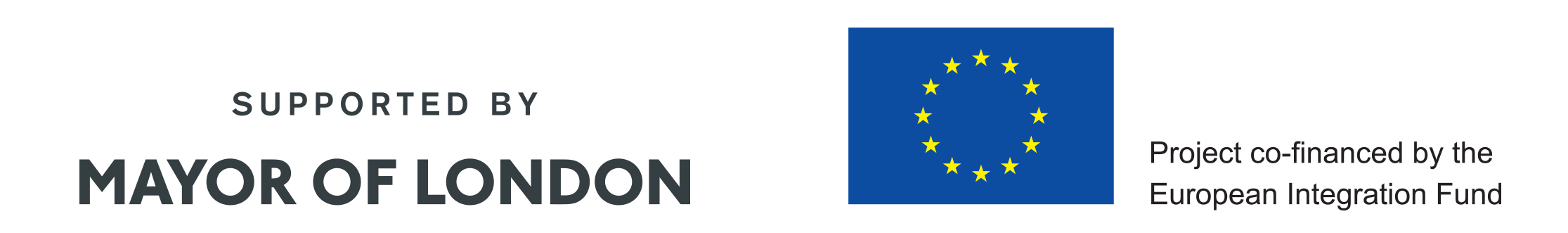 Lesson starterExamine back and front cover of Spiderwick Chronicles.  Model asking questions about the story using the Think bubbles on the slide.  Pupils to write down questions to which they would like the answers in groups of three. Lesson ContentModellingDeconstructionNow we’re going to look at the setting.  Examine map and introduce vocabulary  what can they observe from the picture – an estate;  behind the big house a winding river, beyond the river an old quarry and junkyard, in front of the house a grove; gatekeeper’s house in the grounds.  What would it feel like to live in a house like this?  What might you hear? What would it be like at night?Exploring the contentStart reading chapter one. Read up to page 4.  Show picture of house with prepositional phrases on.  Can they use word bank (slide 6) to complete the sentences orally.Give out active listening sheets.  Read from 4 to page 5 once.  Then read again and ask them to tick words as they hear them.  Now they should have a go at joining up the noun phrases for the exterior and interior of the house.ConstructionUse sentence openers (adverbs of place) to complete the descriptions of the exterior and interior of the house. Add some of their own.Reporting backRead out their sentencesPlenary Definition bingo.  Display 10 items of vocabulary.  The children choose 6.  Teacher reads the definitions, children number their vocab.  Winner is the first to have a set of 6.